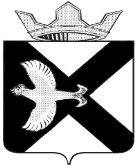 ДУМАМУНИЦИПАЛЬНОГО ОБРАЗОВАНИЯПОСЕЛОК БОРОВСКИЙРЕШЕНИЕ26 января 2022 г.                                                                                              № 196рп. БоровскийТюменского муниципального районаО деятельности Думы Тюменского муниципального района в 2021 годуРассмотрев и обсудив информацию «О деятельности Думы Тюменского муниципального района в 2021 году», в соответствии со статьей 23 Устава муниципального образования поселок Боровский, Дума муниципального образования поселок БоровскийРЕШИЛА:1. Информацию «О деятельности Думы Тюменского муниципального района в 2021 году» принять к сведению.2. Решение вступает в силу с момента подписания.Председатель Думы                                                            В.Н. СамохваловДОБРЫЙ  ВЕЧЕРУважаемые жители муниципального образования поселок Боровский !Позвольте мне представить вашему вниманию информацию о своей работе и работе Думы Тюменского муниципального района четвертого созыва. 	В истекшем 2021 году состоялось 14 заседаний Думы Тюменского муниципального района, в том числе 3 внеплановых.  	Из-за ограничительных мер связанных с пандемией COVID-19, большинство заседаний проведено в режиме видеоконференцсвязи либо с соблюдением необходимых санитарных норм. 	На заседаниях Думы принято 131 решение, в том числе Принято 49 нормативно-правовых актов и 82 акта ненормативного характера. 	 В соответствии с Уставом Тюменского района и Положением о Думе района, в Думе постоянно действую четыре профильные комиссии. На 45-ти заседаниях комиссий рассмотрены материалы по 172 вопросам, в том числе по 131 вопросу направлены рекомендации Депутатам Думы для принятия окончательного Решения. В истекшем году 107 жителей Тюменского района представлены к наградам Думы района.  	Почетной грамотой награждено 9 человек, 98-ми жителям вручены Благодарственные письма Думы района. 	Необходимо отметить, поблагодарить и поздравить с заслуженными наградами тех людей, которые в том, очень сложном 2021 году,  показали свой железный характер, профессионализм, чувство сострадания и готовность прийти на помощь тому, кто в ней нуждается, при этом, не считаясь со своим личным временем, личными проблемами, а иногда и с риском для себя, в борьбе с пандемией и инфекцией, природными катаклизмами и бедой пришедшей в дом к их соседям. Соответствующими комиссиями и Думой сформирован и утверждён План работы Думы на 2022 год, который включает в себя правотворческую и контрольную деятельность думы и постоянных комиссий, работу Депутатов с жителями в своих избирательных округах, взаимодействие с депутатами и органами исполнительной власти муниципалитетов и Депутатами Тюменской областной Думы, а также организационную деятельность Думы. 	Но работа Депутата Думы района не ограничивается только заседаниями комиссий и Думы, нормотворческой и контрольной деятельностью, принятием важных и необходимых для всего района Решений. 	Не менее важна, и мы считаем крайне необходима, как для жителей, так и для депутата работа на территории своего избирательного округа, в своем муниципалитете. В связи с необходимостью соблюдения ограничительных мер, депутаты в своей работе с населением, в основном, использовали дистанционные формы общения, телефонная и видеосвязь, электронная почта и общение посредством социальных сетей.  Депутаты вели прием граждан, принимали обращения, давали консультации и разъяснения по интересовавшим избирателей  вопросам.  Так за 2021 год нами в общей сложности проведено ____приемов и принято 231 обращение. В мой адрес поступило 32 обращения от жителей пос.Боровский. На все вопросы даны своевременные и соответствующие ответы.  Вопросы, относящиеся к компетенции органов местного самоуправления, либо оперативно решались, либо находятся в работе. Вопросы, касающиеся более глобальных проблем, решение которых не входит в компетенцию муниципалитетов и Тюменского района, направлены по подведомственности для рассмотрения и принятия по ним решений.  Депутатами, совместно с Главами муниципальных образований, Администрацией Тюменского района, проведена большая работа по определению порядка и сроков решения проблемных вопросов, а также реализации наказов избирателей принятых депутатами еще в ходе предвыборной компании 2020 года. И уже сегодня мы можем говорить о наказах, которые реализованы за истекший период или находятся в стадии решения. Так в период предвыборной кампании в мой адрес поступило и взято в работу 5 наказов. Все поступившие наказы, реализация которых относится к компетенции Администрации муниципального образования и Администрации Тюменского района, переданы в работу и находятся на моем контроле. Нужно отметить, что на сегодняшний день уже исполнено 2 наказа, поступивших в мой адрес – это Устройство тротуара по ул. Островского к зданию начальной школы и устройство тротуара в пер. Пушкина. Частично исполнено и находятся в стадии решения еще 1 наказ – устройство общественных парковок. Депутаты районной Думы совместно с депутатами  МО п. Боровский активно участвуют в волонтерской деятельности - помогают в доставке лекарств, продуктов жителям поселка, не имеющим возможности сделать это самостоятельно.   И в завершении мне бы хотелось вернуться и вспомнить 2021 год, год который бросил нам всем своеобразный вызов, проверил жителей района на крепость духа, силу воли, профессионализм, сплочённость перед лицом пришедшей беды и чувство локтя. Абсолютное большинство жителей нашего района не остались безучастны к борьбе с пандемией и пожарами, а также ликвидации их последствий, к оказанию посильной помощи больным и одиноким, погорельцам и пострадавшим и просто нуждающимся в помощи и поддержке. Это касается и вопросов борьбы с Ковидом. Все депутаты Думы служат примером  адекватного понимания возможной опасности. Все привиты или уже ревакцинированы. Наши депутаты всегда были в первых рядах тех, кто готов прийти на помощь.Огромное спасибо всем коллегам депутатам и всем не равнодушным жителям нашего района. В завершении своего доклада хочу пожелать здоровья вам и вашим близким, семейного благополучия, тепла и комфорта.  Пусть все наши с вами планы и надежды сбываются, а возникающие перед нами вопросы не перерастают в нерешаемые проблемы. 	 Спасибо, всего доброго!